Choinkowe cuda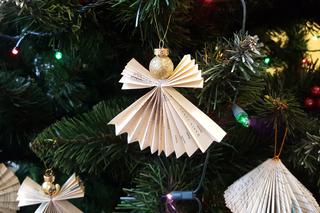 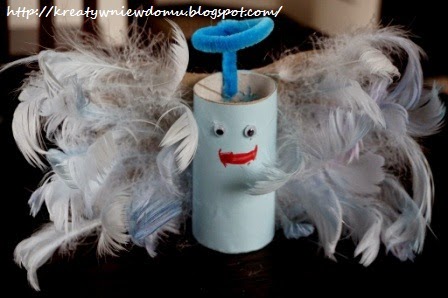 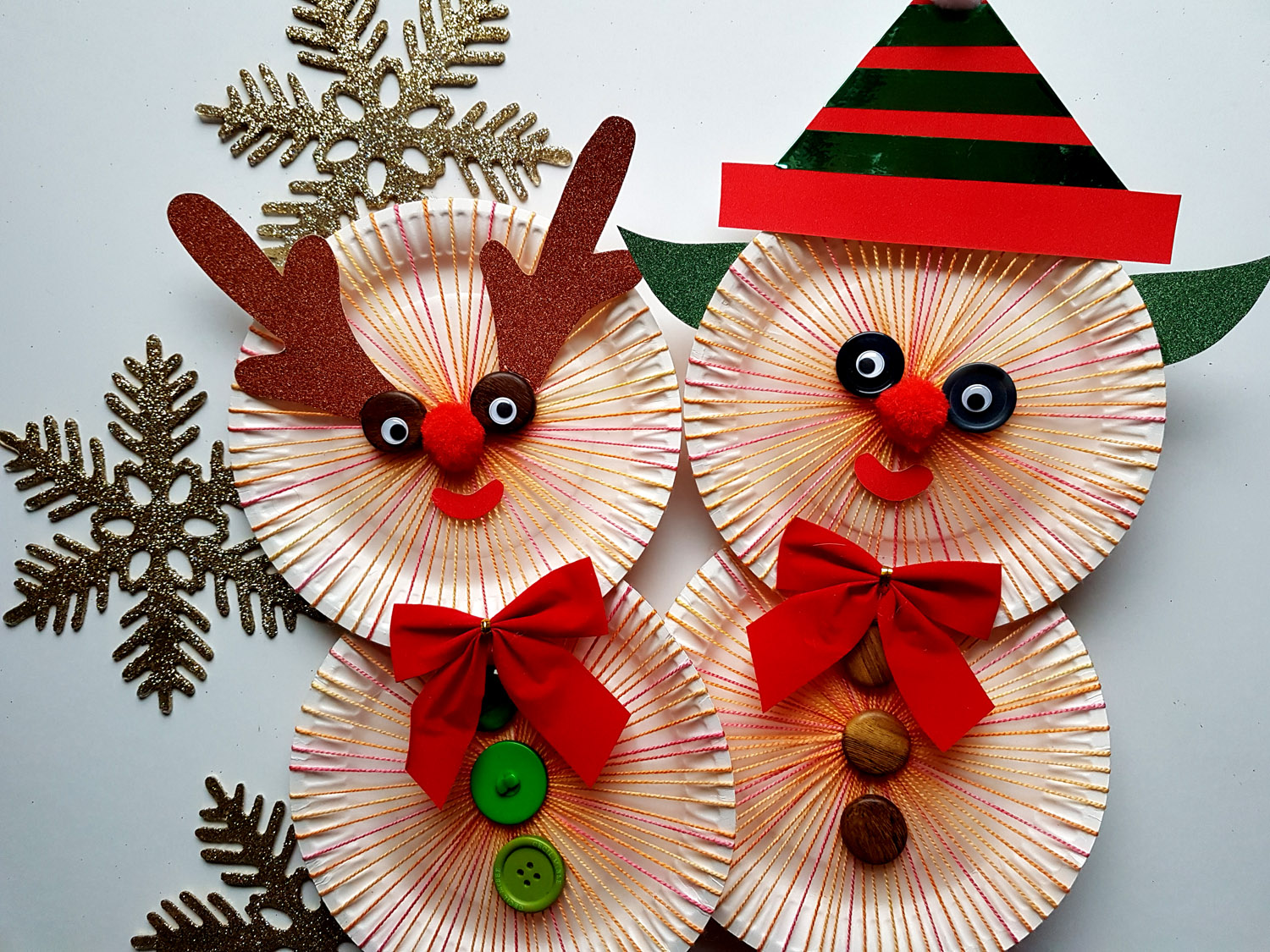 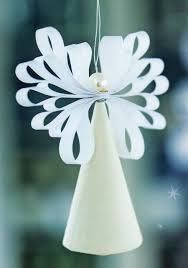 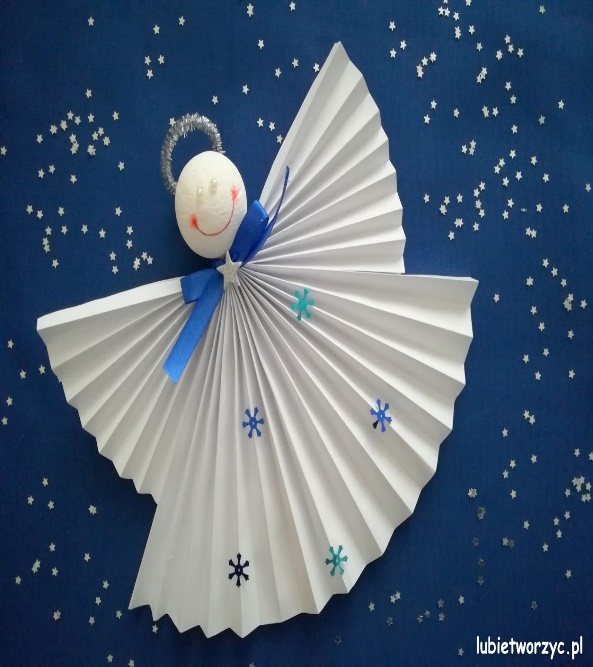 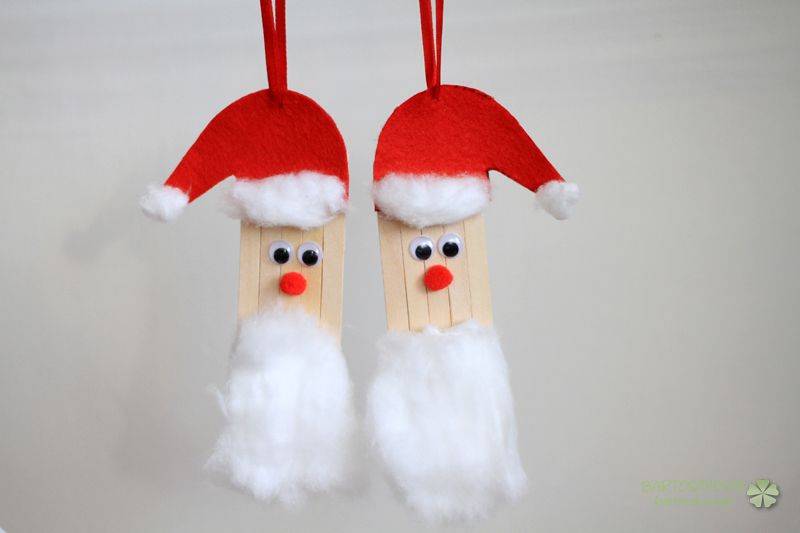 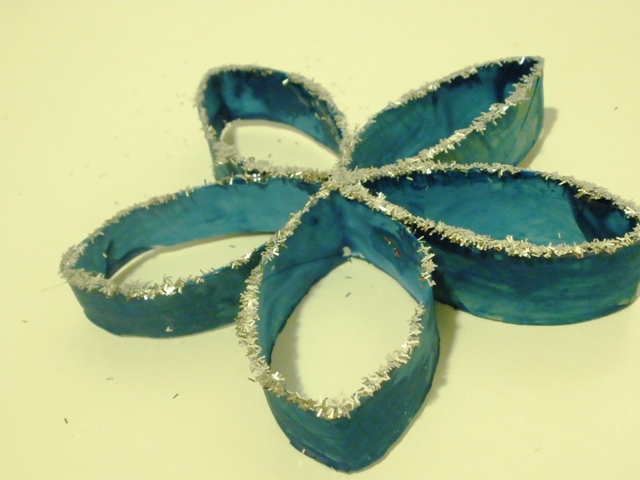 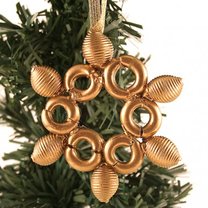 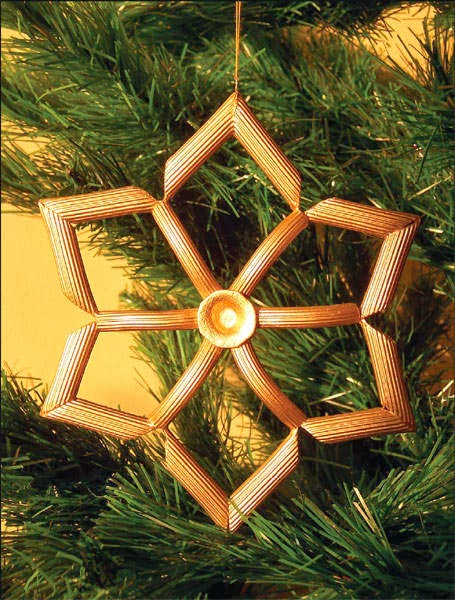 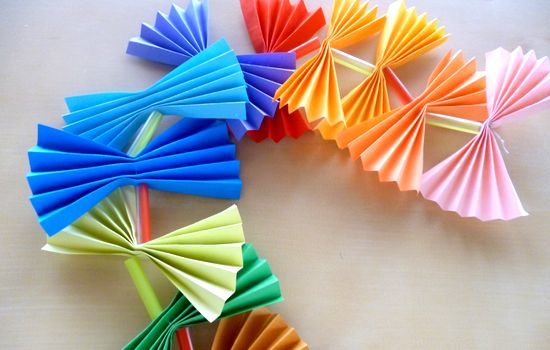 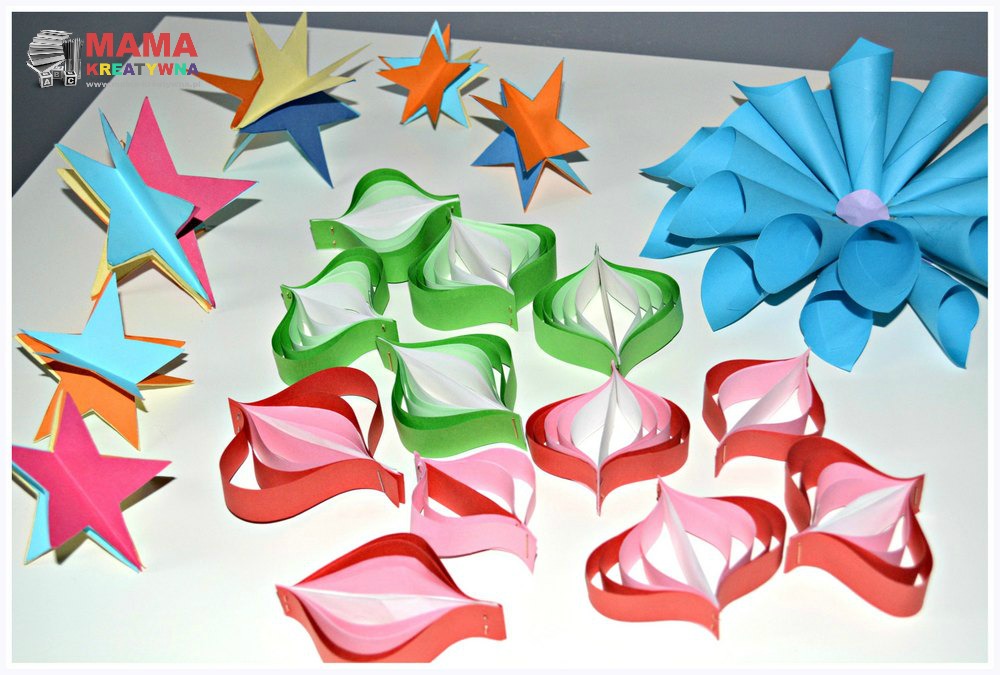 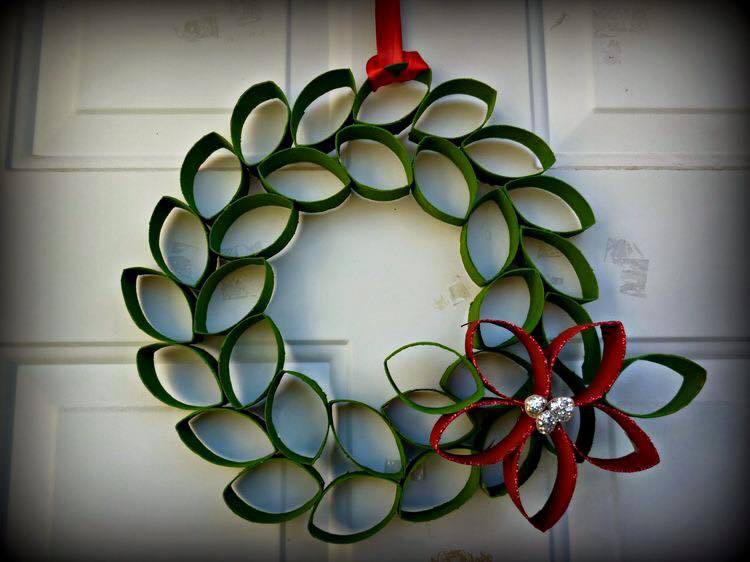 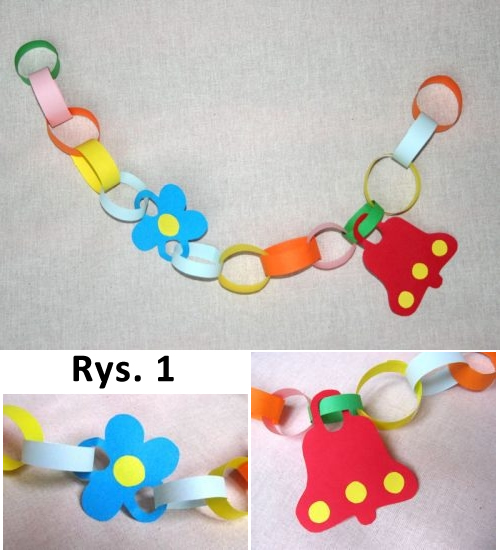 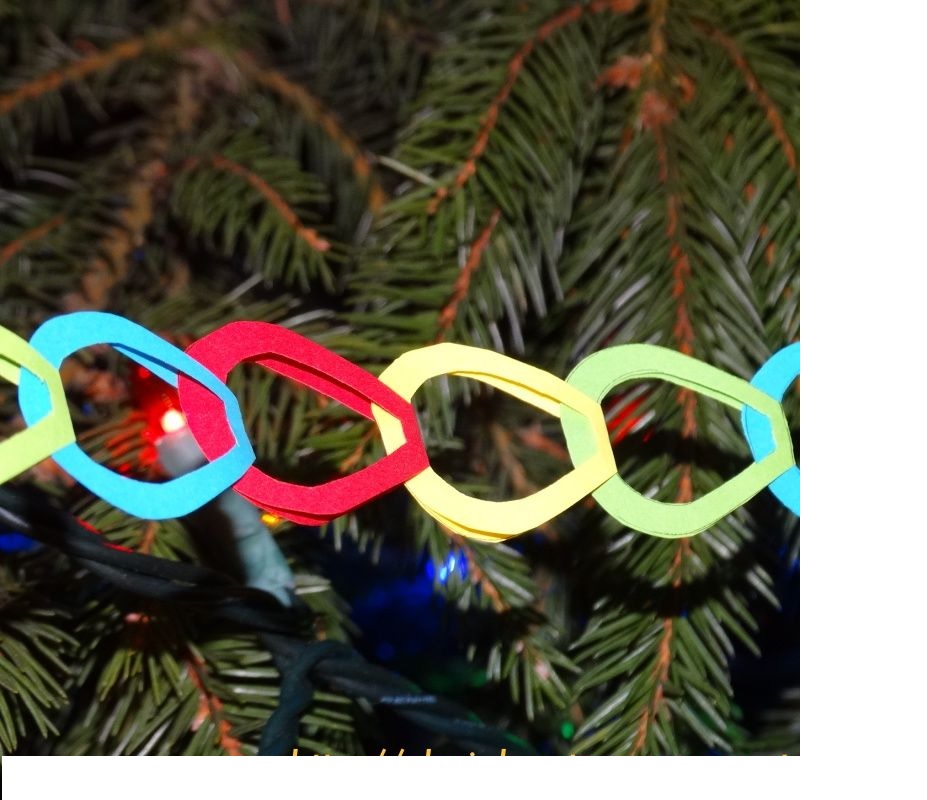 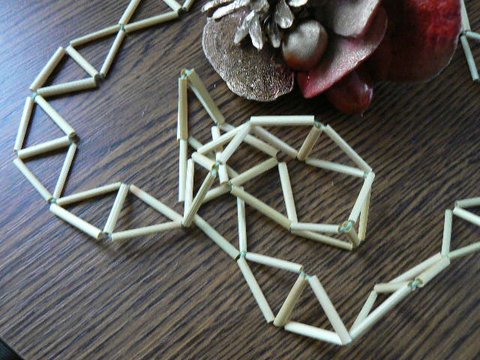 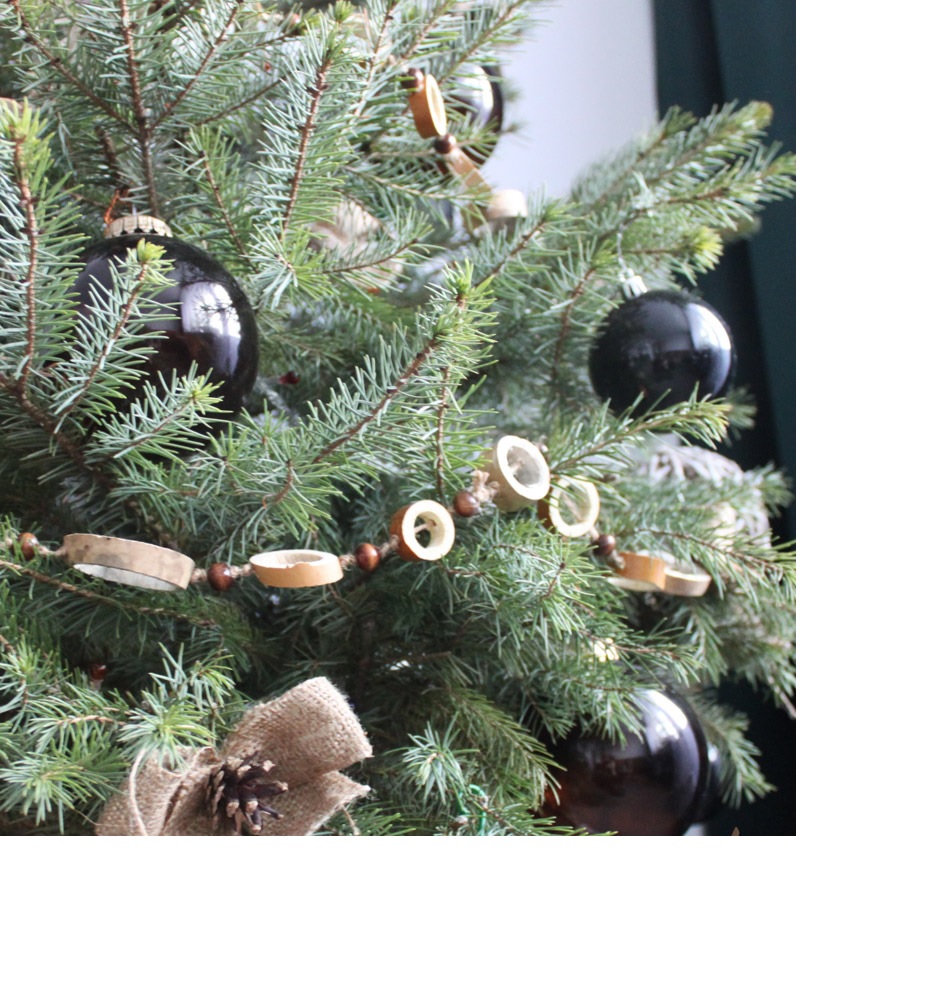 